[Datum][Datum][Datum]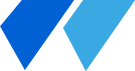 Konferenztagesordnung[Uhrzeit] bis [Uhrzeit][Name der Veranstaltung][Uhrzeit] bis [Uhrzeit][Name der Veranstaltung][Uhrzeit][Klicken Sie zum Hinzufügen einer Zeile zur Tabelle in eine benachbarte Zeile und dann im Menüband unter "Tabellentools" auf der Registerkarte "Layout" auf eine Einfügeoption.][Uhrzeit][Name der Veranstaltung][Name und Firma des Veranstalters][Name und Firma des Veranstalters][Uhrzeit][Für den schnellen Zugriff auf die Textformate in diesem Dokument klicken Sie auf der Registerkarte "Start" auf den Formatvorlagenkatalog.][Uhrzeit][Zum Hinzufügen einer Tabelle klicken Sie auf der Registerkarte "Einfügen" auf "Tabelle".][Uhrzeit][Wenn Sie die Formatierung der Tagesordnungstabellen in diesem Dokument schnell übernehmen möchten, klicken Sie unter "Tabellentools" auf der Registerkarte "Entwurf" auf die Formatvorlage "Tagesordnungstabelle", die oben im Formatvorlagenkatalog angezeigt wird.]